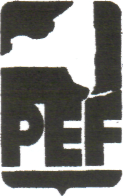 NEW YORK STATE                        Retiree Chapter 09 Officers:  Public Employees Federation      President:   Patrick McLaughlinRegion 09 Retirees                        Vice Pres: Tom Ryan, East side:                                                       Vice Pres:  Vivian Street, Westside1168-70 Troy Schnectday Rd        Secretary: Mary JonesPO Box 12414                                Treasurer:  Diane ConklinAlbany, NY 12212-2414                       PEF CHAPTER 9 RETIREES MEETING MINUTE                                                                     The Venue:                                                       Fratelli’s Trattoria; 8 Old Post Road, South				       Croton on Hudson, N.Y. 10520				       Date: Nov. 2, 2022                                                      Attendance: 27; 2 guest speakers. 12 no shows.                                                                            Westchester and Putnam Counties.AgendaPledge of Allegiance—Moment of Silence                           President's Remarks- Patrick McLaughlin welcomed the group and announced the Officers.
Guest Speaker: Don Morganstern,The COPE representative, spoke about some of the advances made this year such as Medicare now being able to negotiate with drug companies for drug prices. Another is that we are one vote away from getting vision and dental coverage through traditional Medicare. 30% of retirees contribute to COPE. It was explained that retirees are separate from big PEF and we  have   to promote our own interests. It is important to have a strong voice and money equals power.  Cope works strictly on Federal issues but is pushed at state level to support the Federal agenda.Barry Kaufman, the president of NYSARA, New York State Alliance of Retired Americans, did a powerpoint presentation on the 2022  midterm elections. He pointed out that seniors over 65 have a 64% voting record…almost 2/3rds. He emphasized how important it is for seniors to vote for those who support seniors and their issues. He pointed out that no Rep.has supported legislation for seniors. He suggested we go to the Smart Voter website to learn about the candidates.Secretary’s Report- Former minutes from 8/24/22 were distributed, read and approved.

Treasurer’s Report - After expenses for last quarter, we have a balance of 17,670.33. We have not received our money for the 4 quarters in 2022, as we need to spend down before it will be released. Today's  luncheon expenses will help do so.Committee Reports:  The budget committee to meet after luncheon to complete next year's budget and choose luncheon dates for 2023.Old Business- none

New Business- Patrick announced that the COLA is 8.7% this year, the highest ever. Medicare part B is going to be a bit lower this year due to overpayment last year. Chapter 9 currently has 1720 members and he has 360 email addresses..so please sign up to receive correspondance from chapter 9. Now is the time to sign up for Davis vision, if interested.23 PEF vests were raffled off.
A motion to adjourn was made by Marianne Albamont  at 2:30pm, seconded by Ron Manuli and carried.
Respectfully submitted,
Mary Jones
Mary Jones
Secretary
P.SA budget was completed by the budget committee after the luncheon, and submitted for 2023.Luncheon dates were selected and the times for 2023 are as follows:March 29, 2023..Orange/ SullivanJune 28, 2023…Rockland CountySept.20, 2023..Ulster/ DutchessNov.1,2023.. .Westchester County.